от  14.04.2015    № 37-д с. Туринская Слобода«О проведении мониторинга исследования качества учебных достижений обучающихся 4, 5-х классов в 2015 году на территории Слободо-Туринского муниципального района»           На основании приказа Министерства общего и профессионального образования Свердловской области от 28.10.2014 № 779-и «О проведении мероприятий по оценке качества подготовки обучающихся и реализации образовательных программ на территории Свердловской области в 2014/2015 учебном году», и в целях проведения мониторинга качества учебных достижений обучающихся для обеспечения введения и научно-методического сопровождения введения и реализации   на территории Слободо-Туринского муниципального района федерального государственного образовательного стандарта,ПОСТАНОВЛЯЮ:      1. Руководителям общеобразовательных организаций:1). Провести исследования качества учебных достижений обучающихся 4-х классов в 2015 году в следующие сроки:21 апреля (вторник) – русский язык 4-й класс;22 апреля (среда) – математика 4-й класс;23 апреля (четверг) – окружающий мир 4-й класс;24 апреля (пятница) – комплексная работа 4-й класс;27 апреля (понедельник) – русский язык 5-й класс;28 апреля (вторник) – математика 5-й класс;29 апреля (среда) – комплексная работа 5-й класс.2).  Обеспечить проведение мониторинговых исследований качества учебных достижений обучающихся 4,5-х классов в соответствии с рекомендациями ГАОУ ДПО СО «ИРО».3). Создать школьные комиссии для проверки работ обучающихся, совместно педагогами и 4-х, и 5-х классов, работающих в начальной и основной школе.      2. Директору МКУ «ИМЦ ОУ Слободо-Туринского МР» Беспаловой Т.А. и руководителям общеобразовательных организаций Слободо-Туринского муниципального района обеспечить взаимодействие с ГАОУ ДПО СО «ИРО» по обеспечению и проведению мониторинговых исследований качества учебных достижений обучающихся 4,5-х классов в 2014 году по русскому языку, математике, окружающему миру.      3. Контроль исполнения данного постановления оставляю за собой.Начальник Слободо-Туринского МОУО:			             Г.И. ФоминовС постановлением  ознакомлены:                                              Т.А. Беспалова                                                                                                        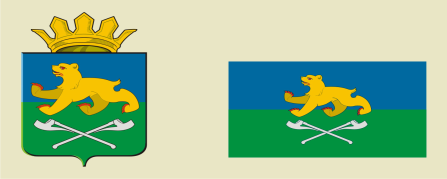 СЛОБОДО-ТУРИНСКИЙ МУНИЦИПАЛЬНЫЙ ОТДЕЛУПРАВЛЕНИЯ ОБРАЗОВАНИЕМП О С Т А Н О В Л Е Н И Е